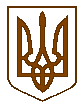 Баришівська  селищна  радаБаришівського  районуКиївської  областіВиконавчий комітетР І Ш Е Н Н Я26.09.2019                                                                                        № 140Про визначення виконавця послугз вивезення твердих побутових відходівна території Баришівської селищної радиКеруючись ст. 30 Закону України «Про місцеве самоврядування в Україні», відповідно до Закону України «Про відходи», Закону України «Про благоустрій населених пунктів», постанови Кабінету Міністрів України від 10.12.2008 р. № 1070 «Про затвердження Правил надання послуг з вивезення побутових відходів», Постанови Кабінету Міністрів України від 16.11.2011 р. № 1173 «Питання надання послуг з вивезення побутових відходів», враховуючи рішення селищної ради від 20.09.2019 № 596.3-16-07, з метою впорядкування та належної організації діяльності у сфері поводження з побутовими відходами на території Баришівської селищної ради, виконавчий комітет селищної ради в и р і ш и в:1. Визначити виконавцем послуг з вивезення твердих побутових відходів на території Баришівської селищної ради – Житлово – експлуатаційну контору Баришівської селищної ради.2. Контроль за виконанням цього рішення покласти на  заступника селищного голови з питань житлово – коммунального господарства Шовтя Ю.А. Селищний голова                                                    О.П. Вареніченко